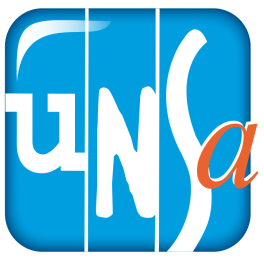 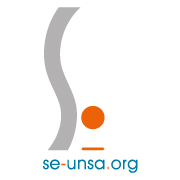 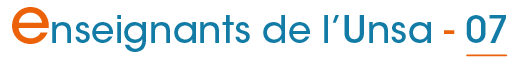 Lettre d'information n°360 du 25 mars 2019Lettre d'information n°360 du 25 mars 2019Lettre d'information n°360 du 25 mars 2019Lettre d'information n°360 du 25 mars 2019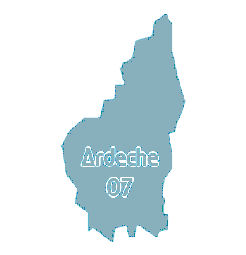 Sommaire- 30 mars : mobilisé·e·s à LYON pour l’École publique et nos métiers- Réunion d'information Syndicale 10 avril 2019 au TeilSommaire- 30 mars : mobilisé·e·s à LYON pour l’École publique et nos métiers- Réunion d'information Syndicale 10 avril 2019 au TeilSommaire- 30 mars : mobilisé·e·s à LYON pour l’École publique et nos métiers- Réunion d'information Syndicale 10 avril 2019 au Teil30 mars : mobilisé·e·s à LYON pour l’École publique et nos métiers30 mars : mobilisé·e·s à LYON pour l’École publique et nos métiers30 mars : mobilisé·e·s à LYON pour l’École publique et nos métiers30 mars : mobilisé·e·s à LYON pour l’École publique et nos métiers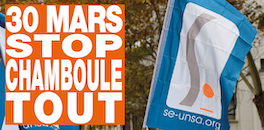 Le SE-Unsa appelle les enseignants, CPE, psychologues et personnels d’accompagnement de l’Éducation nationale, titulaires et non-titulaires, à se mobiliser samedi 30 mars pour :s’opposer à la politique du chamboule-tout dans leur ministère comme dans la fonction publique en général ;exiger des politiques qui s’inscrivent dans la durée, qui soient construites avec eux et qui les sécurisent pour relever durablement le défi de la cohésion sociale dans notre paysle SE-Unsa de l’Ardèche et le SE-Unsa de la Drôme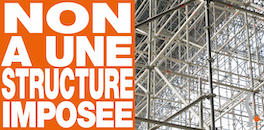 appellent à se réunir et manifester à LYON : 10h30Départ : ancien Palais de JusticeArrivée : PréfectureL'affiche d'appel à manifester pour les salle des maitres et des profsLire la suiteLe SE-Unsa appelle les enseignants, CPE, psychologues et personnels d’accompagnement de l’Éducation nationale, titulaires et non-titulaires, à se mobiliser samedi 30 mars pour :s’opposer à la politique du chamboule-tout dans leur ministère comme dans la fonction publique en général ;exiger des politiques qui s’inscrivent dans la durée, qui soient construites avec eux et qui les sécurisent pour relever durablement le défi de la cohésion sociale dans notre paysle SE-Unsa de l’Ardèche et le SE-Unsa de la Drômeappellent à se réunir et manifester à LYON : 10h30Départ : ancien Palais de JusticeArrivée : PréfectureL'affiche d'appel à manifester pour les salle des maitres et des profsLire la suiteLe SE-Unsa appelle les enseignants, CPE, psychologues et personnels d’accompagnement de l’Éducation nationale, titulaires et non-titulaires, à se mobiliser samedi 30 mars pour :s’opposer à la politique du chamboule-tout dans leur ministère comme dans la fonction publique en général ;exiger des politiques qui s’inscrivent dans la durée, qui soient construites avec eux et qui les sécurisent pour relever durablement le défi de la cohésion sociale dans notre paysle SE-Unsa de l’Ardèche et le SE-Unsa de la Drômeappellent à se réunir et manifester à LYON : 10h30Départ : ancien Palais de JusticeArrivée : PréfectureL'affiche d'appel à manifester pour les salle des maitres et des profsLire la suiteLe SE-Unsa appelle les enseignants, CPE, psychologues et personnels d’accompagnement de l’Éducation nationale, titulaires et non-titulaires, à se mobiliser samedi 30 mars pour :s’opposer à la politique du chamboule-tout dans leur ministère comme dans la fonction publique en général ;exiger des politiques qui s’inscrivent dans la durée, qui soient construites avec eux et qui les sécurisent pour relever durablement le défi de la cohésion sociale dans notre paysle SE-Unsa de l’Ardèche et le SE-Unsa de la Drômeappellent à se réunir et manifester à LYON : 10h30Départ : ancien Palais de JusticeArrivée : PréfectureL'affiche d'appel à manifester pour les salle des maitres et des profsLire la suiteVenez échanger et vous informer lors de nos Réunions d'Information SyndicalesVenez échanger et vous informer lors de nos Réunions d'Information SyndicalesVenez échanger et vous informer lors de nos Réunions d'Information SyndicalesVenez échanger et vous informer lors de nos Réunions d'Information Syndicales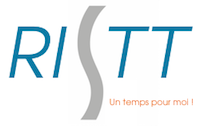 Chaque enseignant·e du 1er degré peut participer aux réunions d’information syndicale.La demande est à transmettre à l’IEN 48 h à l'avance. Chaque agent peut bénéficier jusqu’à 3 demi-journées par année scolaire. L'une d'entre elles peut être prise sur temps de travail face aux élèves, les deux autres peuvent être déduites des animations pédagogiques.Vous trouverez en cliquant ici le modèle de lettre pour annoncer votre participation par courrier ou mail.IEN Annonay     ce.ia07-IEN-Annonay@ac-grenoble.frIEN Aubenas 1  ce.ia07-IEN-Aubenas-I@ac-grenoble.frIEN Aubenas 2  ce.ia07-IEN-Aubenas-II@ac-grenoble.frIEN Guilherand-Granges   ce.ia07-IEN-Guilherand-Granges@ac-grenoble.frIEN Le Pouzin   ce.ia07-IEN-Le-Pouzin@ac-grenoble.frIEN Privas Adjoint   ce.ia07-IEN-Privas-Adjoint@ac-grenoble.frLes prochaines réunions d'information syndicale du SE-Unsa sont :Discussions et des échanges proposées lors de cette réunion :Actualité et mobilisations / Evaluations Nationales CP-CE1 / Mouvement / Promo et hors Classe dans le cadre du PPCR Et surtout pour que le dialogue soit au centre de nos échanges les thèmes que vous souhaiterez abordez        Chaque enseignant·e du 1er degré peut participer aux réunions d’information syndicale.La demande est à transmettre à l’IEN 48 h à l'avance. Chaque agent peut bénéficier jusqu’à 3 demi-journées par année scolaire. L'une d'entre elles peut être prise sur temps de travail face aux élèves, les deux autres peuvent être déduites des animations pédagogiques.Vous trouverez en cliquant ici le modèle de lettre pour annoncer votre participation par courrier ou mail.IEN Annonay     ce.ia07-IEN-Annonay@ac-grenoble.frIEN Aubenas 1  ce.ia07-IEN-Aubenas-I@ac-grenoble.frIEN Aubenas 2  ce.ia07-IEN-Aubenas-II@ac-grenoble.frIEN Guilherand-Granges   ce.ia07-IEN-Guilherand-Granges@ac-grenoble.frIEN Le Pouzin   ce.ia07-IEN-Le-Pouzin@ac-grenoble.frIEN Privas Adjoint   ce.ia07-IEN-Privas-Adjoint@ac-grenoble.frLes prochaines réunions d'information syndicale du SE-Unsa sont :Discussions et des échanges proposées lors de cette réunion :Actualité et mobilisations / Evaluations Nationales CP-CE1 / Mouvement / Promo et hors Classe dans le cadre du PPCR Et surtout pour que le dialogue soit au centre de nos échanges les thèmes que vous souhaiterez abordez        Chaque enseignant·e du 1er degré peut participer aux réunions d’information syndicale.La demande est à transmettre à l’IEN 48 h à l'avance. Chaque agent peut bénéficier jusqu’à 3 demi-journées par année scolaire. L'une d'entre elles peut être prise sur temps de travail face aux élèves, les deux autres peuvent être déduites des animations pédagogiques.Vous trouverez en cliquant ici le modèle de lettre pour annoncer votre participation par courrier ou mail.IEN Annonay     ce.ia07-IEN-Annonay@ac-grenoble.frIEN Aubenas 1  ce.ia07-IEN-Aubenas-I@ac-grenoble.frIEN Aubenas 2  ce.ia07-IEN-Aubenas-II@ac-grenoble.frIEN Guilherand-Granges   ce.ia07-IEN-Guilherand-Granges@ac-grenoble.frIEN Le Pouzin   ce.ia07-IEN-Le-Pouzin@ac-grenoble.frIEN Privas Adjoint   ce.ia07-IEN-Privas-Adjoint@ac-grenoble.frLes prochaines réunions d'information syndicale du SE-Unsa sont :Discussions et des échanges proposées lors de cette réunion :Actualité et mobilisations / Evaluations Nationales CP-CE1 / Mouvement / Promo et hors Classe dans le cadre du PPCR Et surtout pour que le dialogue soit au centre de nos échanges les thèmes que vous souhaiterez abordez        Chaque enseignant·e du 1er degré peut participer aux réunions d’information syndicale.La demande est à transmettre à l’IEN 48 h à l'avance. Chaque agent peut bénéficier jusqu’à 3 demi-journées par année scolaire. L'une d'entre elles peut être prise sur temps de travail face aux élèves, les deux autres peuvent être déduites des animations pédagogiques.Vous trouverez en cliquant ici le modèle de lettre pour annoncer votre participation par courrier ou mail.IEN Annonay     ce.ia07-IEN-Annonay@ac-grenoble.frIEN Aubenas 1  ce.ia07-IEN-Aubenas-I@ac-grenoble.frIEN Aubenas 2  ce.ia07-IEN-Aubenas-II@ac-grenoble.frIEN Guilherand-Granges   ce.ia07-IEN-Guilherand-Granges@ac-grenoble.frIEN Le Pouzin   ce.ia07-IEN-Le-Pouzin@ac-grenoble.frIEN Privas Adjoint   ce.ia07-IEN-Privas-Adjoint@ac-grenoble.frLes prochaines réunions d'information syndicale du SE-Unsa sont :Discussions et des échanges proposées lors de cette réunion :Actualité et mobilisations / Evaluations Nationales CP-CE1 / Mouvement / Promo et hors Classe dans le cadre du PPCR Et surtout pour que le dialogue soit au centre de nos échanges les thèmes que vous souhaiterez abordez        Mars à Mai / Adhésion découverte : le bon moment pour adhérer au SE-Unsa Mars à Mai / Adhésion découverte : le bon moment pour adhérer au SE-Unsa Mars à Mai / Adhésion découverte : le bon moment pour adhérer au SE-Unsa Mars à Mai / Adhésion découverte : le bon moment pour adhérer au SE-Unsa Vous pouvez adhérer au SE-Unsa en réglant votre cotisation :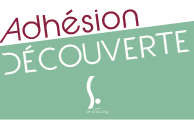 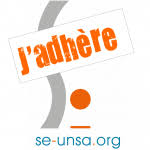 Par prélèvement automatique et fractionné sans frais (jusqu’à 10 prélèvements dans l’année)J’adhère en ligneAdhérer au SE-Unsa, c’est payer une cotisation qui est la même partout en France. C’est participer à une action collective pour la défense et la promotion de l’École publique et de ses personnels. C’est porter, ensemble, un projet de transformation de l’École et peser pour obtenir des moyens à la hauteur des enjeux auxquels elle doit faire face afin d’assurer la réussite de tous les élèves.Le montant des adhésions au SE-Unsa est fixé chaque année par le Conseil National de notre syndicat.Grille des cotisations disponible iciVous pouvez adhérer au SE-Unsa en réglant votre cotisation :Par prélèvement automatique et fractionné sans frais (jusqu’à 10 prélèvements dans l’année)J’adhère en ligneAdhérer au SE-Unsa, c’est payer une cotisation qui est la même partout en France. C’est participer à une action collective pour la défense et la promotion de l’École publique et de ses personnels. C’est porter, ensemble, un projet de transformation de l’École et peser pour obtenir des moyens à la hauteur des enjeux auxquels elle doit faire face afin d’assurer la réussite de tous les élèves.Le montant des adhésions au SE-Unsa est fixé chaque année par le Conseil National de notre syndicat.Grille des cotisations disponible iciVous pouvez adhérer au SE-Unsa en réglant votre cotisation :Par prélèvement automatique et fractionné sans frais (jusqu’à 10 prélèvements dans l’année)J’adhère en ligneAdhérer au SE-Unsa, c’est payer une cotisation qui est la même partout en France. C’est participer à une action collective pour la défense et la promotion de l’École publique et de ses personnels. C’est porter, ensemble, un projet de transformation de l’École et peser pour obtenir des moyens à la hauteur des enjeux auxquels elle doit faire face afin d’assurer la réussite de tous les élèves.Le montant des adhésions au SE-Unsa est fixé chaque année par le Conseil National de notre syndicat.Grille des cotisations disponible iciVous pouvez adhérer au SE-Unsa en réglant votre cotisation :Par prélèvement automatique et fractionné sans frais (jusqu’à 10 prélèvements dans l’année)J’adhère en ligneAdhérer au SE-Unsa, c’est payer une cotisation qui est la même partout en France. C’est participer à une action collective pour la défense et la promotion de l’École publique et de ses personnels. C’est porter, ensemble, un projet de transformation de l’École et peser pour obtenir des moyens à la hauteur des enjeux auxquels elle doit faire face afin d’assurer la réussite de tous les élèves.Le montant des adhésions au SE-Unsa est fixé chaque année par le Conseil National de notre syndicat.Grille des cotisations disponible iciN'hésitez pas à diffuser cette lettre. Si des collègues désirent également la recevoir chez eux, qu'ils nous envoient leurs coordonnées complètes (nom, prénom, établissement, adresse personnelle, mail).Particuliers, pour vous inscrire ou interrompre votre abonnement gratuit à la lettre en ligne du SE-UNSA 07, écrivez-nous 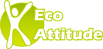 Respectez l’environnement N’imprimez ce message que si nécessaireN'hésitez pas à diffuser cette lettre. Si des collègues désirent également la recevoir chez eux, qu'ils nous envoient leurs coordonnées complètes (nom, prénom, établissement, adresse personnelle, mail).Particuliers, pour vous inscrire ou interrompre votre abonnement gratuit à la lettre en ligne du SE-UNSA 07, écrivez-nous Respectez l’environnement N’imprimez ce message que si nécessaireSyndicat des Enseignants-UNSA de l’ARDECHE13, rue François ValletonBP 2021407206 AUBENAS CedexTel : 04.75 35 58 83Mail : 07@se-unsa.orgSite internet :http://sections.se-unsa.org/07/Facebook : https://www.facebook.com/LeSE.UnsaTwitter : http://twitter.com/SE_Unsa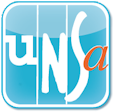 